Муниципальное бюджетное дошкольное образовательное учреждение  детский сад №7  «Жар-птица»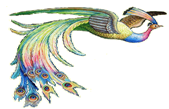 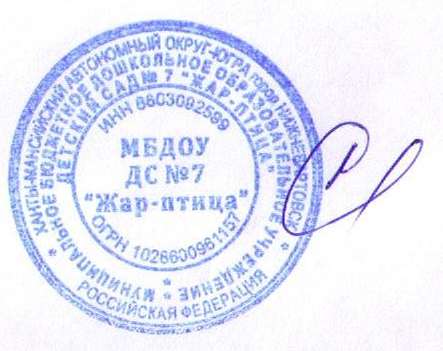 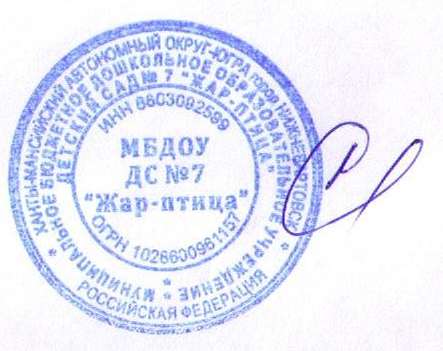 Нижневартовск1. Схема группового помещения№5 (дети от 2 до 3 лет А)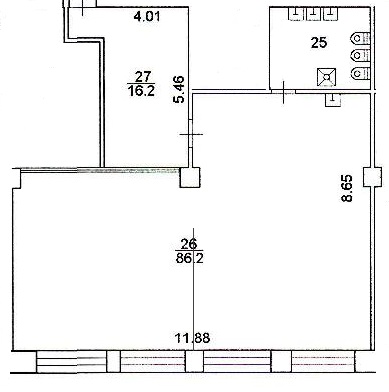 Общие сведения2. Анализ обеспечения группового помещения №1Расчет модульного стандарта по СанПиН Обеспечение образовательного процесса Перечень компонентов функционального модуля «Игровая» группового помещения №5 (дети от 2 до 3 лет А)Заведующий МБДОУ ДС №7 «Жар-птица»                                                                       Любчик С.А.Паспортгруппы «А» общеразвивающей направленности для детей от 2 до 3 лет Расположение1 этаж Площадь (кв. м)Групповая комната, спальня – 86,2 Естественное освещениеюг Количество оконГрупповая комната – 2Спальная – 2Туалетная комната – 0Приемная – 0 Площадь окон (кв. м) 130 × 160 Искусственное освещение (л.д.с. / л.н.) лампы дневного света Количество ламп Групповая комната  2*36-12шт (24 ламп)Sпом. =6,23х11,87=74м2Sокна=2,1х1,8=3,78 м2   Спальная2*36-4шт (8 ламп)Sпом. =4,3х2,03=8,7м2Sокна=2,1х1,8=3,78 м2  Туалетная комнатаЛН1*40-1штSпом. =4,3х2,03=8,7м2Sокна=2,1х1,8=3,78 м2  Приемная2*36-3шт.(6ламп)Sпом. =4,3х2,03=8,7м2Sокна=2,1х1,8=3,78 м2   Электророзетки, штук7 Пожарная сигнализация / дымоуловителидаПредельная наполняемость группового помещения30 человек№Наименование помещенияПлощадь помещения,м 2Необходимая площадь по СанПиНм 2Предельная наполняемость помещения1Групповая Спальная86,2Из расчета не менее  2  на 1 ребенка303Приемная16,2Из расчета не менее 1,2 м 2  на 1 ребенка 94БуфетнаяНе менее  2 5Туалетная 9,3Из расчета не менее 0,6 м 2  на 1 ребенка 16№ п/пУровень, ступень, вид образовательной программы (основная/ дополнительная)Наименование оборудованных учебных кабинетов, объектов для проведения практических занятий, объектов физической культуры и спорта с перечнем основного  оборудования123Дополнительная общеразвивающая программа физкультурно-оздоровительной направленности для детей 5-6 лет «Мини-баскетбол» (срок освоения – 1 год) Групповое помещение №5 (30 детей от 2 до 3 лет Б)Групповая комната:Столы – 7Стулья –  32Шкафы для игр, игрушек, пособий –1  Мини-стенка для игрушек –  1Интерактивное оборудование – 0Мультимедийный проектор – 1 Экран-1Магнитофон –  1Оборудование и материал для познавательного развития детей -10Оборудование и материал для творческого развития детей –  30Материал для нравственного воспитания детей -10Оборудование и материал для трудового воспитания детей –  25Оборудование для экспериментирования -7Оборудование и материал для музыкально-эстетического 13Оборудование и материал для конструирования детей – 7Оборудование и материал для ознакомления детей с основами безопасной жизнедеятельности- 10Оборудование и материал для развития игровой деятельности детей- 16Оборудование и материал для оздоровительной работы с детьми -10Спортивный уголок –  1Спортивное оборудование-26Спальная комната:Кровати детские –  30Шкафы разные – полки: 2Стол одно тумбовый – 1Шкаф –  0Приемная:Шкаф 2х створчатый-3, 4х створчатый-1, 5ти створчатый-4.Скамейки детские –  2№НаименованиеРекомендуемое количествоФактическое количествоАвтомобили (крупного размера)   25Автомобили (среднего размера)54Большой настольный конструктор деревянный с неокрашенными и цветными элементами10Браслет на руку с 4-мя бубенчиками50Бубен маленький11Бубен средний11Витрина/лестница для работ по лепке11Горки (наклонные плоскости) для шариков (комплект)10Деревянная двухсторонняя игрушка с втулками и молоточком для забивания11Деревянная игрушка с желобами для прокатывания шарика10Деревянная игрушка с отверстиями и желобом для забивания молоточком и прокатывания шариков10Деревянная основа с повторяющимися образцами с различным количеством отверстий10Деревянная основа с размещенными на ней неподвижными изогнутыми направляющими со скользящими по ним фигурными элементами и подвижными фигурками персонажей (различной тематики)10Диски с видеофильмами с народными песнями и плясками11Доска с прорезями для перемещения подвижных элементов к установленной в задании цели10Доска с ребристой поверхностью10Доска-основа с вкладышами и с изображением в виде пазла - комплект12Звери и птицы объемные и плоскостные (из разного материала, мелкого размера) - комплект11Звуковой молоток (ударный музыкальный инструмент)11Игра на выстраивание логических цепочек из трех частей «до и после»10Игровая панель с тематическими изображениями, сенсорными элементами и соответствующим звучанием10Игровой модуль в виде мастерской с подвижными элементами, звуковыми и световыми эффектами10Игрушка на колесах на палочке или с веревочкой с подвижными или озвученными элементами33Игрушка на текстильной основе в виде легкоузнаваемого животного с подвижными или закрепленными элементами разной текстуры с различным наполнением или звучанием, с эффектом вибрации и характерного звучания при механическом воздействии11Игрушка на текстильной основе с подвижными или закрепленными элементами разной текстуры (включая зеркальный), с различным наполнением или звучанием, с оформлением контрастными цветами10Игрушка: грибочки-втулки на стойке (4-6 элементов), 4-х цветов10Игрушки-забавы с зависимостью эффекта от действия - комплект11Изделия народных промыслов - комплект11Каталка (соразмерная росту ребенка)10Каталки - с палочкой или шнурком12Книги детских писателей - комплект11Коврик массажный11Коляска прогулочная (среднего размера)13Комплект "Первые конструкции"11Комплект деревянных игрушек-забав10Комплект компакт-дисков с русскими народными песнями для детей дошкольного возраста (медиотека)11Комплект компакт-дисков со звуками природы11Конструктор мягких деталей среднего размера10Конь (или другие животные) на колесах /качалка10Куб с прорезями основных геометрических форм для сортировки объемных тел10Куклы (крупного размера)21Куклы (среднего размера)25Магнитная доска настенная10Матрешки трехкукольная51Мозаика с крупногабаритной основой, образцами изображений и крупными фигурами10Мольберт двухсторонний10Музыкальные диски для детей дошкольного возраста11Мягкая «кочка» с массажной поверхностью60Мягкая игрушка (крупная напольная)10Мяч надувной24Мяч футбольный10Набор для завинчивания из элементов разных форм, размеров и цветов10Набор для построения произвольных геометрических фигур10Набор для уборки с тележкой10Набор для экспериментирования с водой: стол-поддон, емкости 2-3 размеров и разной формы, предметы-орудия для переливания и вылавливания - черпачки, сачки10Набор для экспериментирования с песком11Набор игрушек для игры с песком50Набор из пяти русских шумовых инструментов (детский)11Набор из мягкого пластика для плоскостного конструирования11Набор из объемных элементов разных повторяющихся форм, цветов и размеров на общем основании для сравнения11Набор инструментов для ремонтных работ (пластмассовый)10Набор кубиков среднего размера11Набор кукольных постельных принадлежностей20Набор материалов Монтессори 203Логические Блоки Дьенеша110Счётные палочки Кюизенера16Набор машинок разного назначения, для детей от 2-х до 4-х лет14Набор медицинских принадлежностей12Набор муляжей овощей и фруктов12Набор мягких модулей10Набор мячей (разного размера, резина)10Набор объемных тел (кубы, цилиндры, бруски, шары, диски)11Набор пазлов – комплект 13Набор парикмахера11Набор разноцветных кеглей с мячом11Набор разрезных овощей и фруктов с ножом и разделочной доской10Набор репродукций картин о природе10Набор репродукций картин русских художников - иллюстраций к художественным произведениям11Набор самолетов (мелкого размера)10Набор солдатиков (среднего размера)10Набор столовой посуды для игры с куклой11Набор чайной посуды11Набор «Гладильная доска и утюг»10Набор «Железная дорога» (для малышей от 2-х до 3 -х лет)10Напольный конструктор деревянный цветной10Настенный планшет «Распорядок дня» с набором карточек10Настольно-печатные игры для детей раннего возраста - комплект10Настольный конструктор деревянный цветной с мелкими элементами10Неваляшки разных размеров - комплект11Обруч (малого диаметра)22Объемные вкладыши из 3-4 элементов (миски, конусы)10Озвученный сортировщик в виде фигурки легкоузнаваемого животного с вращающимся корпусом с отверстиями, объемными вкладышами, цветными метками для самопроверки и возвратом вкладыша при механическом воздействии на элемент фигурки10Парные картинки типа «лото» (из 2-3 частей) различной тематики - комплект 11Перчаточные куклы – комплект 11Пирамида настольная, окрашенная в основные цвета21Пожарная машина (среднего размера)10Разрезные картинки, разделенные на 2 части по прямой - комплект11Ракета (среднего размера)10Рамка с одним видом застежки – комплект 10Рамки-вкладыши с различными формами, разными по величине, 4 основных цветов – комплект 11Руль игровой10Серии из 2-3 и 4-6 картинок для установления последовательности действий и событий – комплект 10Серии из 4-6 картинок: части суток (деятельность людей ближайшего окружения)11Серии картинок: времена года (пейзажи, жизнь животных, характерные виды работ и отдыха людей)11Скакалка детская33Складные кубики с предметными картинками (2-4 частей)11Складные кубики с предметными картинками (4-6 частей)11Сортировщик – емкость с крышками разного размера и цвета10Стол для экспериментирования с песком и водой10Строительно-эксплуатационный транспорт (пластмассовый) - комплект 10Сухой бассейн с комплектом шаров10Сюжетные картинки (с различной тематикой крупного формата) - комплект2020Тележка-ящик (крупная)20Телефон игровой12Фигурки домашних животных с реалистичными изображением и пропорциями – комплект 11Ширма для кукольного театра, трансформируемая10Шнуровка различного уровня сложности – комплект 11Элементы костюма для уголка ряженья - комплект10Юла или волчок20Ящик для манипулирования со звуко-световыми эффектами10РРазвивающие игры Воскобовича «Елочка», 01Развивающие игры Воскобовича «Разноцветные лепестки»01Воскобович Разноцветные лепестки ларчик (ковролин)01Настольная игра-головоломка Застенчивый кролик01ККоординационная лестница01Набор муляжей Фрукты (большой)01Набор муляжей Овощи (большой)01